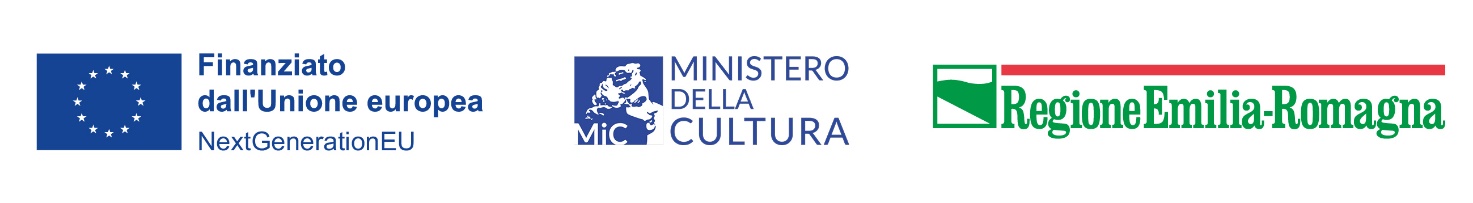 AUTODICHIARAZIONE RELATIVA ALRISPETTO DEI PRINCIPI PREVISTI PER GLI INTERVENTI DEL PNRRAvviso a candidare operazioni per la formazione di Giardiniere d’arte per giardini e parchi storiciPiano nazionale di ripresa e resilienza – Misura 1: “Digitalizzazione, innovazione, competitività e cultura” – Componente 3: Cultura 4.0 “Rigenerazione di piccoli siti culturali, patrimonio culturale, religioso e rurale” - Investimento 2.3: “Programmi per valorizzare l’identità dei luoghi: parchi e giardini storici”Programma Regionale FSE+La/Il sottoscritta/o ________________________________________________________________, nato a _____________________________________________, il ___________________________, CF_________________________________, in qualità di organo titolare del potere di impegnare l’Amministrazione/legale rappresentante o di procuratore/amministratore/direttore generale/dirigente munito di potere di rappresentanza di ____________________________________________, con sede legale in Via/piazza __________________________________, n. _____, cap. ________, tel._____________________________, posta elettronica certificata (PEC) ____________________________________________________ ai sensi degli artt. 46 e 47 del DPR n. 445/2000 e quindi consapevole delle responsabilità di ordine amministrativo, civile e penale in caso di dichiarazioni mendaci, ex art. 76 del DPR medesimoDICHIARA SOTTO LA PROPRIA RESPONSABILITÀche le Operazioni presentate non sono finanziate da altre fonti del bilancio dell’Unione europea, in ottemperanza a quanto previsto dall’art. 9 del Reg. (UE) 2021/241; che la realizzazione delle attività prevede il rispetto del principio di addizionalità del sostegno dell’Unione europea previsto dall’art.9 del Reg. (UE) 2021/241;che la realizzazione delle attività prevede di non arrecare un danno significativo agli obiettivi ambientali, ai sensi dell'articolo 17 del Regolamento (UE) 2020/852;che la realizzazione delle attività progettuali è coerente con i principi e gli obblighi specifici del PNRR relativamente al principio del “Do No Significant Harm” (DNSH) e, ove applicabili, ai principi del Tagging clima e digitale, della parità di genere (Gender Equality), della protezione e valorizzazione dei giovani e del superamento dei divari territoriali;che l’attuazione delle Operazioni prevede il rispetto delle norme comunitarie e nazionali applicabili, ivi incluse quelle in materia di trasparenza, uguaglianza di genere e pari opportunità e tutela dei diversamente abili;che l’attuazione delle Operazioni prevede il rispetto della normativa europea e nazionale applicabile, con particolare riferimento ai principi di parità di trattamento, non discriminazione, trasparenza, proporzionalità e pubblicità;che adotterà misure adeguate volte a rispettare il principio di sana gestione finanziaria secondo quanto disciplinato nel Regolamento finanziario (UE, Euratom) 2018/1046 e nell’art. 22 del Regolamento (UE) 2021/241, in particolare in materia di prevenzione dei conflitti di interessi, delle frodi, della corruzione e di recupero e restituzione dei fondi che sono stati indebitamente assegnati;di disporre delle competenze, risorse e qualifiche professionali, sia tecniche che amministrative, necessarie per portare a termine le Operazioni e assicurare il raggiungimento di eventuali milestone e target associati;di aver considerato e valutato tutte le condizioni che possono incidere sull’ottenimento e utilizzo del finanziamento a valere sulle risorse della Missione 1 – Digitalizzazione, innovazione, competitività e cultura, Component 3 – Cultura 4.0 (M1C3), Misura 2 “Rigenerazione di piccoli siti culturali, patrimonio culturale, religioso e rurale”, Investimento 2.3: “Programmi per valorizzare l’identità dei luoghi: parchi e giardini storici” e di averne tenuto conto ai fini dell’elaborazione della proposta progettuale;di essere a conoscenza che l’Amministrazione centrale responsabile di intervento si riserva il diritto di procedere d’ufficio a verifiche, anche a campione, in ordine alla veridicità delle dichiarazioni rilasciate in sede di domanda di finanziamento e/o, comunque, nel corso della procedura, ai sensi e per gli effetti della normativa vigente;E SI IMPEGNA Aavviare tempestivamente le attività progettuali per non incorrere in ritardi attuativi e concludere le Operazioni nella forma, nei modi e nei tempi previsti dei termini previsti al Punto S. “Termini per l’avvio delle operazioni” dell’Avviso pubblico e di sottoporre alla Regione Emilia- Romagna le eventuali modifiche all’Operazione nei limiti previsti al Punto N. “Modifiche/variazioni dell’operazione” del predetto Avviso pubblico;adottare un sistema di contabilità separata (o una codificazione contabile adeguata) e informatizzata per tutte le transazioni relative alle Operazioni per assicurare la tracciabilità dell’utilizzo delle risorse del PNRR;effettuare i controlli di gestione e i controlli amministrativo-contabili previsti dalla legislazione nazionale applicabile per garantire la regolarità delle procedure e delle spese sostenute prima di rendicontarle alla Regione Emilia-Romagna, nonché la riferibilità delle spese alle Operazioni ammesse al finanziamento sul PNRR;presentare la rendicontazione dei costi esposti maturati nei tempi e nei modi previsti dall’Avviso pubblico e dalla D.G.R. n. 1298 del 14/09/2015;rispettare gli adempimenti in materia di trasparenza amministrativa ex D.lgs. 25 maggio 2016, n. 97 e gli obblighi in materia di comunicazione e informazione previsti dall’art. 34 del Regolamento (UE) 2021/241 indicando nella documentazione progettuale che le Operazioni sono finanziate nell’ambito del PNRR, con una esplicita dichiarazione di finanziamento che reciti "finanziato dall'Unione europea - NextGenerationEU" e valorizzando l’emblema dell’Unione europea;rispettare l’obbligo di rilevazione e imputazione nel sistema informatico dei dati di monitoraggio sull’avanzamento procedurale, fisico e finanziario delle Operazioni, dall’art. 22.2 lettera d) del Regolamento (UE) 2021/241;comprovare il conseguimento dei target e dei milestone associati agli interventi con la produzione e l’imputazione nel sistema informatico della documentazione probatoria pertinente; assicurare la conservazione della documentazione progettuale in fascicoli cartacei o informatici ai fini della completa tracciabilità delle operazioni - nel rispetto di quanto previsto dal D.lgs. 82/2005 e ss.mm.ii. e all’art. 9 punto 4 del decreto-legge 77 del 31 maggio 2021, convertito con legge 29 luglio 2021, n. 108 - che, nelle diverse fasi di controllo e verifica previste dal sistema di gestione e controllo del PNRR, dovranno essere messi prontamente a disposizione su richiesta della Regione Emilia-Romagna, dell’Unità di Audit, della Commissione europea, dell’OLAF, della Corte dei Conti europea (ECA), della Procura europea (EPPO) e delle competenti Autorità giudiziarie nazionali.Luogo e dataNominativo e firma_________________________________________Si allega copia fotostatica del documento di identità, in corso di validità (art. 38 del D.P.R. 445/2000 ess.mm.ii).